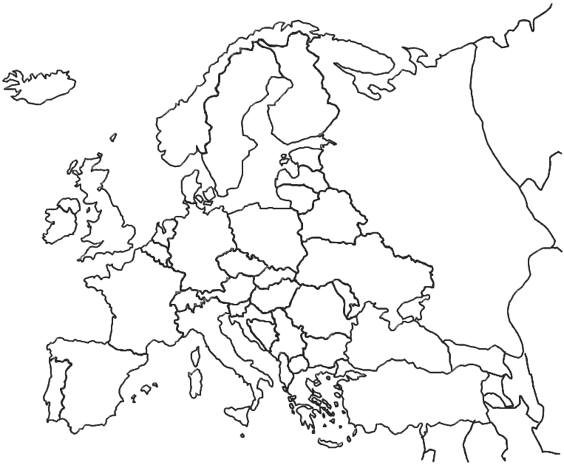 Do slepé mapy barevně zakresli místo, kde sídlili (uč. str. 16)Vandalové, Ostrogóti, Visigóti, Alamani, Frankové, Langobardi, BaskovéVíš něco o Baskicku? Co znamená vandalismus? Do slepé mapy barevně zakresli současné evropské jazyky (uč. str. 13)germánské jazyky, slovanské jazyky, románské jazykyJsou nějaké podobnosti mezi mapou stěhování národů a mapou současných jazyků? Popiš je 